INDICAÇÃO Nº 4110/2015Sugere ao Poder Executivo Municipal a realização de estudos visando à instalação de ondulação transversal (lombada) na Rua Antônio Gomes Cardoso, defronte ao Supermercado São Vicente, no bairro Jardim Dona Regina. Excelentíssimo Senhor Prefeito Municipal, Nos termos do Art. 108 do Regimento Interno desta Casa de Leis, dirijo-me a Vossa Excelência para sugerir que, por intermédio do Setor competente, sejam realizados estudos visando a construção de ondulação transversal (lombada), em conformidade com o disposto na Resolução nº 39/1998 do Conselho Nacional de Trânsito – CONTRAN, ou a instalação de outros dispositivos redutores de velocidade na Rua Antônio Gomes Cardoso, defronte ao Supermercado São Vicente, no bairro Jardim Dona Regina, neste município. Justificativa:Conforme relatos dos moradores, a referida via pública possui histórico de acidentes e abuso dos limites de velocidade, mesmo com a sinalização de trânsito existente no local. No entanto, alguns motoristas imprudentes trafegam nesta via em velocidades muito superiores – fato este que coloca em risco a integridade física e a segurança dos munícipes. A gravidade do fato é ainda maior por se tratar de uma rua com grande fluxo de pessoas, devido ao salão de festas, e por haver muitos caminhões transitando pelo local.Plenário “Dr. Tancredo Neves”, em 15 de outubro de 2.015.ANTONIO PEREIRA“Pereira”-Vereador Líder da Bancada PT-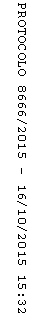 